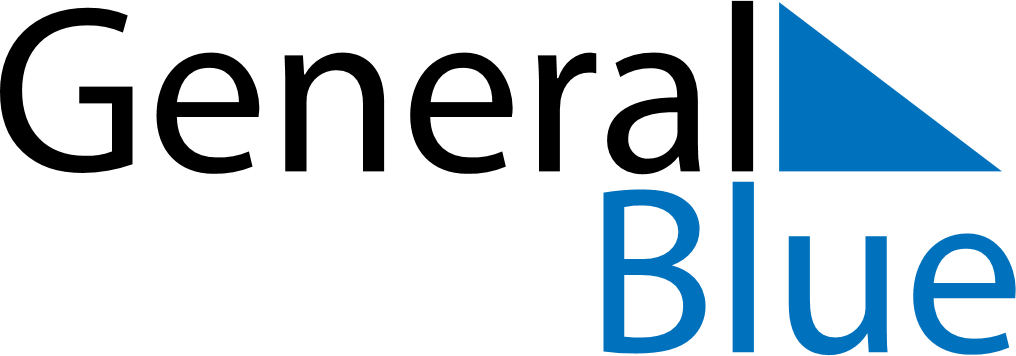 June 2018June 2018June 2018UgandaUgandaMONTUEWEDTHUFRISATSUN123Martyr’s Day45678910National Heroes Day11121314151617End of Ramadan (Eid al-Fitr)18192021222324252627282930